Приложение 1.Строение вулканаВУЛКАН (от лат. vulcanus - огонь, пламя), геологическое образование, возникающее над каналами и трещинами в земной коре, по которым на земную поверхность извергаются лава, пепел, горячие газы, пары воды и обломки горных пород.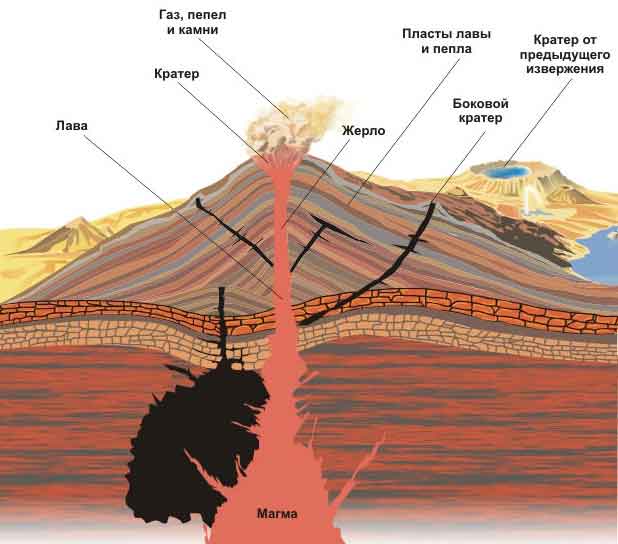 